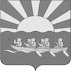 АДМИНИСТРАЦИЯ МУНИЦИПАЛЬНОГО ОБРАЗОВАНИЯ   ЧУКОТСКИЙ МУНИЦИПАЛЬНЫЙ РАЙОНПОСТАНОВЛЕНИЕот 14.12.2021 г. № 439с. ЛаврентияВ целях приведения нормативного правового акта Администрации муниципального образования Чукотский муниципальный район в соответствие с законодательством Российской Федерации, Администрация муниципального образования Чукотский муниципальный районПОСТАНОВЛЯЕТ:Внести в постановление Администрации муниципального образования Чукотский муниципальный район от 19.08.2020 г. № 350 «Об утверждении  муниципальной  программы «Муниципальная поддержка сельскохозяйственного производства и обеспечение санитарно-эпидемиологического благополучия в муниципальном образовании Чукотский муниципальный  район на 2021-2023 годы» следующие изменения:1.1. прилагаемую Муниципальную программу изложить в новой редакции согласно приложения к настоящему распоряжению.2. Контроль за исполнением настоящего постановления возложить на Первого заместителя главы Администрации Чукотского муниципального района по внутренней и сельскохозяйственной политике-начальник отдела мобилизационной, военно-учётной работы, по делам ГО и ЧС Фирстова В.Г.3. Настоящее постановление вступает в силу с момента официального опубликования.И.о. Главы Администрации					                    В.Г. ФирстовПриложение к Постановлению Администрации муниципального образования Чукотский муниципальный район от 14.12.2021 г. № 439«УтвержденаПостановлением Администрации муниципального образования Чукотский муниципальный район от 19.08.2020 г. № 350МУНИЦИПАЛЬНАЯ ПРОГРАММАЧУКОТСКОГО МУНИЦИПАЛЬНОГО РАЙОНА«МУНИЦИПАЛЬНАЯ ПОДДДЕРЖКА СЕЛЬСКОХОЗЯЙСТВЕННОГО ПРОИЗВОДСТВА И ОБЕСПЕЧЕНИЕ САНИТАРНО-ЭПИДЕМИОЛОГИЧЕСКОГО БЛАГОПОЛУЧИЯ В МУНИЦИПАЛЬНОМ ОБРАЗОВАНИИ ЧУКОТСКИЙ МУНИЦИПАЛЬНЫЙ РАЙОН НА 2021-2023 ГОДЫ»2021 годПаспорт муниципальной программы Чукотского муниципального района «Муниципальная поддержка сельскохозяйственного  производства   и обеспечение санитарно-эпидемиологического благополучия в муниципальном образовании Чукотский муниципальный район на 2021-2023 годы»Содержание проблемы и обоснование необходимости ее решения программными методамиФедеральным Законом от 29 декабря 2006 года №264-ФЗ «О развитии сельского хозяйства» установлены четкие правовые основы реализации аграрной политики, как составной части социально – экономической политики государства, охватывающей сферу развития сельского хозяйства и сельских территорий. Определены главные направления этой политики, ее цели, принципы, механизмы и формы государственной поддержки.Разработанная муниципальная программа является  основным инструментом сельскохозяйственной политики и санитарно-эпидемиологического благополучия района. Программа является документом, определяющим цели и основные направления развития сельского хозяйства, регулирования указанных рынков на среднесрочный период, мероприятия по  санитарно-эпидемиологическому благополучию (регулированию численности животных без владельцев), финансовое обеспечение и механизмы реализации предусматриваемых мероприятий.Муниципальная программа «Муниципальная поддержка сельскохозяйственного производства и обеспечение санитарно-эпидемиологического благополучия в муниципальном образовании Чукотский муниципальный район на 2021-2023 годы» является продолжением целенаправленной политики Администрации муниципального образования Чукотский муниципальный район по развитию сельскохозяйственного производства и ориентирована на выполнение положений Федерального закона от 29.12.2006 года № 264-ФЗ «О развитии сельского хозяйства», Постановления Правительства РФ от 14.07.2012 № 717 «О Государственной программе развития сельского хозяйства и регулирования рынков сельскохозяйственной продукции, сырья и продовольствия».В сельскохозяйственном производстве Чукотского муниципального района занято 280 человек. При эффективной поддержке и регулировании Чукотский муниципальный район способен обеспечить себя в значительной степени сельскохозяйственной продукцией.Агропромышленный комплекс Чукотского муниципального района представлен оленеводством, морским зверобойным промыслом, а также пушным звероводством. Разведением и содержанием песцов голубой породы занимается Крестьянское-фермерское хозяйство ИП Оттой А.А. - отделение с. Лорино.  В пушном звероводстве занято 18 человек.В Чукотском районе функционирует одно сельскохозяйственное предприятие, занимающееся оленеводством - Муниципальное унитарное предприятие сельхоз товаропроизводителей «Заполярье» с центральной усадьбой в с. Лаврентия и в с. Лорино. За МУП СХТП «Заполярье» закреплено более – 4410156  гектаров земли, в том числе под пастбищами – 3561406 гектаров. В оленеводстве работает: в целом по району 49 оленевода, объединенных в 5 бригад.С целью дальнейшего обеспечения благоприятных условий существования северного оленеводства, отрасли звероводства и сохранения кадров, на основе повышения качества и эффективности мер государственной поддержки, разработана муниципальная программа «Муниципальная поддержка сельскохозяйственного производства в муниципальном образовании Чукотский муниципальный район на 2021-2023 год».Законом Чукотского автономного округа от 17 декабря 2015 г. N 131-ОЗ установлены четкие правовые основы наделения органов местного самоуправления Чукотского автономного округа государственными полномочиями по организации мероприятий при осуществлении деятельности по обращению с животными без владельцев. Определены основные мероприятия реализация государственных полномочий органами местного самоуправления муниципальных образований Чукотского автономного округа.Муниципальная программа является продолжением целенаправленной политики Администрации муниципального образования Чукотский муниципальный район по реализации Федерального закона от 27.12.2018 г. № 498-ФЗ «Об ответственном обращении с животными и о внесении изменений в отдельные законодательные акты Российской Федерации», Закона Чукотского автономного округа от 17 декабря 2015 г. N 131-ОЗ «О наделении органов местного самоуправления Чукотского автономного округа государственными полномочиями по организации мероприятий при осуществлении деятельности по обращению с животными без владельцев» и Постановления Правительства Чукотского автономного округа от 27 декабря 2019 г. N 621 «Об утверждении Порядка осуществления деятельности по обращению с животными без владельцев в Чукотском автономном округе».Из года в год в Чукотском муниципальном районе осуществляется работа по отлову животных без владельцев.С целью дальнейшего регулирования численности животных без владельцев, реализации переданных государственных полномочий и эффективности мер государственной поддержки, разработана муниципальная программа.Реализация программы позволит обеспечить организацию мероприятий при осуществлении деятельности по обращению с животными без владельцев, регулирование численности животных без владельцев.Основные цели и задачи ПрограммыЦели Программы:- сохранение пушного звероводства как отрасли сельского хозяйства на территории Чукотского муниципального района;- устойчивое финансово-экономическое развитие сельскохозяйственного производства;- улучшение условий труда  работников северного оленеводства - обустройство перевалочных баз, обеспечение специальной одеждой, снаряжением, хозяйственно-бытовым инвентарем, средствами связи, запасными частями (на вездеходное транспортное средство ТРЭКОЛ), продуктами питания оленеводческих бригад;- реализация государственных полномочий Чукотского автономного округа по организации мероприятий при осуществлении деятельности по обращению с животными без владельцев.Задачи Программы:- совершенствование эффективного механизма муниципальной поддержки пушного звероводства  на территории Чукотского муниципального района;- увеличение производства продукции звероводства и содействие устойчивому развитию сельских территорий;- сохранение рабочих кадров в отрасли сельскохозяйственного производства;- повышение уровня жизни и социального обеспечение оленеводов, создания социально-бытовых, культурных условий,  создание системы материально-технического снабжения предприятия. - организация завоза, накопление и доставка к  территориям традиционного проживания и работы оленеводов, продовольствия, снаряжения и товаров  производственно-бытового назначения;- организация проведения следующих мероприятий:1) отлов животных без владельцев;2) содержание (в том числе лечение, вакцинация, стерилизация), идентификация и учет отловленных животных без владельцев;3) возврат владельцам отловленных животных без владельцев, передача отловленных животных без владельцев заинтересованным гражданам и организациям, возврат животных без владельцев на прежние места их обитания;4) эвтаназия животных без владельцев и утилизация их труповСроки и этапы реализации ПрограммыСроки реализации Программы рассчитаны на 2021-2023 г. г.1 этап – 2021 год – 9990,4 тыс. рублей2 этап – 2022 год – 5600,0 тыс. рублей3 этап – 2023 год – 0,0 тыс. рублей4. Ресурсное обеспечение ПрограммыПрограмма относится к числу муниципальных программ, требующих максимальной поддержки со стороны органов местного самоуправления Чукотского муниципального района.Финансирование из бюджета муниципального образования Чукотский муниципальный район производится в соответствии с объемами, установленными при утверждении Программы.Финансовые ресурсы по направлениям Программы распределяются следующим образом:5. Механизм реализации ПрограммыМеханизм реализации Программы предусматривает все мероприятия согласованные по срокам с исполнителями, взаимосвязаны и предусматривают получение разностороннего экономического, финансового и социального эффекта.Муниципальным заказчиком Программы является Администрация муниципального образования Чукотский муниципальный район.Ответственным исполнителем Программы является Администрация муниципального образования Чукотский муниципальный район в лице Отдела сельскохозяйственно политики, которое отвечает за реализацию Программы в целом, обеспечивает сбор информации о ходе реализации Программы в установленные сроки у непосредственных исполнителей муниципальной программы, эффективное использование средств, выделенных на реализацию муниципальной программы.Исполнители Программы разрабатывают и утверждают планы работ по выполнению конкретных мероприятий, указанных в Программе.Реализация мероприятий Программы осуществляется в рамках и объемах утвержденных сумм, включенных в Программу.6. Мероприятия ПрограммыМероприятия Программы предусматривают решение конкретной  задачи и привлечение финансовых средств из различных источников – бюджет муниципального образования Чукотский муниципальный район.Основные мероприятия программы: Субсидирование сельскохозяйственного производства и развития животноводства (пушного производства);Субсидирование отрасли северно оленеводства;Организация мероприятий при осуществлении деятельности по обращению с животными без владельцев.Мероприятия Муниципальной программы предусматривают:Мероприятия на организацию производства:- выплата субсидий на организацию и управление производством;2. Мероприятия по развитию животноводства (пушное звероводство):- субсидия на наращивание поголовья пушных зверей на звероферме;- субсидии на оплату коммунальных услуг для звероферм.3. Мероприятия по увеличению производства продукции звероводства:- субсидии на приобретение комбинированных кормов и кормовых добавок.4. Мероприятия по улучшению условий труда  работников северного оленеводства:- субсидии на обустройство перевалочных баз, обеспечение специальной одеждой, снаряжением, хозяйственно-бытовым инвентарем, средствами связи, запасными частями (на вездеходное транспортное средство ТРЭКОЛ), продуктами питания оленеводческих бригад.5. Санитарно-эпидемиологическое благополучие в муниципальном образовании Чукотский муниципальный район:- Организация мероприятий при осуществлении деятельности по обращению с животными без владельцев.7. Порядок  контроля за ходом реализации ПрограммыТекущий, ежеквартальный и итоговый контроль за ходом реализации Программы осуществляется отделом сельскохозяйственной политики Администрации муниципального образования Чукотский муниципальный район.Контроль за качеством реализуемых программных мероприятий осуществляет отдел сельскохозяйственной политики Администрации муниципального образования Чукотский муниципальный район.Текущий, ежеквартальный и итоговый контроль за использованием финансовых средств, выделяемых на субсидирование сельскохозяйственного производства, осуществляет Управление финансов, экономики и имущественных отношений муниципального образования Чукотский муниципальный район в соответствии с нормативно-правовыми актами Администрации муниципального образования Чукотский муниципальный район.8. Оценка эффективности ПрограммыНастоящая Программа является инструментом регулирования и поддержки отдельных отраслей сельского хозяйства Чукотского муниципального района. В ходе выполнения комплекса мероприятий, предусмотренных Программой, будет поддержан уровень материального благополучия работающего населения, а также сохранена социальная стабильность, развитие и поддержание традиционных видов деятельности (пошив меховых изделий и т.д.). Планируемые показатели выполнения программыПриложение № 1 к муниципальной программе «Муниципальная поддержка сельскохозяйственного производства и обеспечение санитарно-эпидемиологического благополучия в муниципальном образовании Чукотский муниципальный район на 2021-2023 годы» ПЕРЕЧЕНЬ ПРОГРАММНЫХ МЕРОПРИЯТИЙПриложение № 2к Муниципальной программе«Муниципальная поддержка сельскохозяйственного производстваи обеспечение санитарно-эпидемиологическогоблагополучия в муниципальном образованииЧукотский муниципальный районна 2021-2023 годы»Подпрограмма «Муниципальная поддержка пушного звероводства в муниципальном образовании Чукотский муниципальный район на 2021-2023 годы»Паспорт муниципальной подпрограммы Чукотского муниципального района «Муниципальная поддержка пушного звероводства в муниципальном образовании Чукотский муниципальный район на 2021-2023 годы»Содержание проблемы и обоснование необходимости ее решения программными методамиФедеральным Законом от 29 декабря 2006 года № 264-ФЗ «О развитии сельского хозяйства» установлены четкие правовые основы реализации аграрной политики, как составной части социально – экономической политики государства, охватывающей сферу развития сельского хозяйства и сельских территорий. Определены главные направления этой политики, ее цели, принципы, механизмы и формы государственной поддержки.Разработанная муниципальная подпрограмма является  основным инструментом сельскохозяйственной политики района. Подпрограмма является документом, определяющим цели и основные направления развития сельского хозяйства и регулирования указанных рынков на среднесрочный период, финансовое обеспечение и механизмы реализации предусматриваемых мероприятий.Муниципальная подпрограмма «Муниципальная поддержка пушного звероводства в муниципальном образовании Чукотский муниципальный район на 2021-2023 годы» является продолжением целенаправленной политики Администрации муниципального образования Чукотский муниципальный район по развитию сельскохозяйственного производства и ориентирована на выполнение положений Федерального закона от 29.12.2006 года № 264-ФЗ «О развитии сельского хозяйства»  и  Постановления Правительства РФ от 14.07.2012 № 717 «О Государственной программе развития сельского хозяйства и регулирования рынков сельскохозяйственной продукции, сырья и продовольствия».В сельскохозяйственном производстве Чукотского муниципального района занято 280 человек. При эффективной поддержке и регулировании Чукотский муниципальный район способен обеспечить себя в значительной степени сельскохозяйственной продукцией.Агропромышленный комплекс Чукотского муниципального района представлен оленеводством, морским зверобойным промыслом, а также пушным звероводством. Разведением и содержанием песцов голубой породы занимается Крестьянское-фермерское хозяйство ИП Оттой А.А. - отделение с. с. Лорино.  В пушном звероводстве занято 18 человек.С целью дальнейшего обеспечения благоприятных условий существования отрасли звероводства и сохранения кадров, на основе повышения качества и эффективности мер государственной поддержки, разработана муниципальная подпрограмма «Муниципальная поддержка пушного звероводства в муниципальном образовании Чукотский муниципальный район на 2021-2023 годы».Реализация Подпрограммы позволит сохранить существующее поголовье звероводства и сохранить рабочие места.Основные цели и задачи ПодпрограммыЦели Подпрограммы:- сохранение пушного звероводства как отрасли сельского хозяйства на территории Чукотского муниципального района;- устойчивое финансово-экономическое развитие сельскохозяйственного производства.Задачи Подпрограммы:- совершенствование эффективного механизма муниципальной поддержки пушного звероводства  на территории Чукотского муниципального района;- увеличение производства продукции звероводства и содействие устойчивому развитию сельских территорий;- сохранение рабочих кадров в отрасли сельскохозяйственного производства.Сроки и этапы реализации ПодпрограммыСроки реализации Подпрограммы рассчитаны на 2021-2023 г.г.1 этап – 2021 год – 8 265,0 тыс. рублей2 этап – 2022 год – 5 600,0 тыс. рублей3 этап – 2023 год – 0,0 тыс. рублей4. Система программных мероприятийМероприятия Подпрограммы предусматривают решение конкретной  задачи и привлечение финансовых средств из различных источников – бюджет муниципального образования Чукотский муниципальный район.Основное мероприятие «субсидирование сельскохозяйственного производства и развития животноводства (пушного звероводства).Система подпрограммных мероприятий представлена тремя разделами:Мероприятия на организацию производства:- выплата субсидий на организацию и управление производством;Мероприятия по развитию животноводства (пушное звероводство):- субсидии на оплату коммунальных услуг для звероферм;- субсидия на наращивание поголовья пушных зверей на звероферме;Мероприятия по увеличению производства продукции звероводства:- субсидии на приобретение комбинированных кормов и кормовых добавок.5. Ресурсное обеспечение ПодпрограммыПодпрограмма относится к числу муниципальных подпрограмм, требующих максимальной поддержки со стороны органов местного самоуправления Чукотского муниципального района.Финансирование из бюджета муниципального образования Чукотский муниципальный район производится в соответствии с объемами, установленными при утверждении Подпрограммы.Финансовые ресурсы по направлениям Подпрограммы распределяются следующим образом:6. Механизм реализации ПодпрограммыМеханизм реализации Подпрограммы предусматривает все мероприятия согласованные по срокам с исполнителями, взаимосвязаны и предусматривают получение разностороннего экономического, финансового и социального эффекта.Муниципальным заказчиком Подпрограммы является Администрация муниципального образования Чукотский муниципальный район.Ответственным исполнителем Подпрограммы является Администрация муниципального образования Чукотский муниципальный район в лице Отдела сельскохозяйственной политики, которое отвечает за реализацию Подпрограммы в целом, обеспечивает сбор информации о ходе реализации Подпрограммы в установленные сроки у непосредственных исполнителей муниципальной программы, эффективное использование средств, выделенных на реализацию муниципальной программы.Исполнители Подпрограммы разрабатывают и утверждают планы работ по выполнению конкретных мероприятий, указанных в Подпрограмме.Реализация мероприятий Подпрограммы осуществляется в рамках и объемах утвержденных сумм, включенных в Подпрограмму.7. Порядок  контроля за ходом реализации ПодпрограммыТекущий, ежеквартальный и итоговый контроль за ходом реализации Подпрограммы осуществляется отделом сельскохозяйственной политики Администрации муниципального образования Чукотский муниципальный район.Контроль за качеством реализуемых программных мероприятий осуществляет отдел сельскохозяйственной политики Администрации муниципального образования Чукотский муниципальный район.Текущий, ежеквартальный и итоговый контроль за использованием финансовых средств, выделяемых на субсидирование сельскохозяйственного производства, осуществляет Управление финансов, экономики и имущественных отношений муниципального образования Чукотский муниципальный район в соответствии с нормативно-правовыми актами Администрации муниципального образования Чукотский муниципальный район.8. Оценка эффективности ПодпрограммыНастоящая Подпрограмма является инструментом регулирования и поддержки отдельных отраслей сельского хозяйства Чукотского муниципального района. В ходе выполнения комплекса мероприятий, предусмотренных Подпрограммой, будет поддержан уровень материального благополучия работающего населения, а также сохранена социальная стабильность, развитие и поддержание традиционных видов деятельности (пошив меховых изделий и т.д.).Планируемые показатели выполнения подпрограммыПриложение № 3 к муниципальной подпрограмме «Муниципальная поддержка пушного звероводства в муниципальном образовании Чукотский муниципальный район на 2021-2023 годы»ПЕРЕЧЕНЬ МЕРОПРИЯТИЙ ПОДПРОГРАММЫПриложение № 4к Муниципальной программе«Муниципальная поддержка сельскохозяйственного производстваи обеспечение санитарно-эпидемиологическогоблагополучия в муниципальном образованииЧукотский муниципальный районна 2021-2023 годы»Подпрограмма «Муниципальная поддержка северного оленеводства в муниципальном образовании Чукотский муниципальный район на 2021-2023 годы»Паспорт муниципальной подпрограммы «Муниципальная поддержка северного оленеводства в муниципальном образовании Чукотский муниципальный район на 2021-2023 годы».Содержание проблемы и обоснование необходимости ее решения программными методамиФедеральным Законом от 29 декабря 2006 года №264-ФЗ «О развитии сельского хозяйства» установлены четкие правовые основы реализации аграрной политики, как составной части социально – экономической политики государства, охватывающей сферу развития сельского хозяйства и сельских территорий. Определены главные направления этой политики, ее цели, принципы, механизмы и формы государственной поддержки.Разработанная муниципальная подпрограмма является  основным инструментом сельскохозяйственной политики района. Подпрограмма является документом, определяющим цели и основные направления развития сельского хозяйства и регулирования указанных рынков на среднесрочный период, финансовое обеспечение и механизмы реализации предусматриваемых мероприятий.Муниципальная подпрограмма «Муниципальная поддержка северного оленеводства в муниципальном образовании Чукотский муниципальный район на 2021-2023 годы» является продолжением целенаправленной политики Администрации муниципального образования Чукотский муниципальный район по развитию сельскохозяйственного производства и ориентирована на выполнение положений Федерального закона от 29.12.2006 года № 264-ФЗ «О развитии сельского хозяйства»  и  Постановления Правительства РФ от 14.07.2012 № 717 «О Государственной программе развития сельского хозяйства и регулирования рынков сельскохозяйственной продукции, сырья и продовольствия».В сельскохозяйственном производстве Чукотского муниципального района занято 280 человек. При эффективной поддержке и регулировании Чукотский муниципальный район способен обеспечить себя в значительной степени сельскохозяйственной продукцией.Агропромышленный комплекс Чукотского муниципального района представлен оленеводством, морским зверобойным промыслом, а также пушным звероводством. В Чукотском районе функционирует одно сельскохозяйственное предприятие, занимающееся оленеводством -	Муниципальное унитарное предприятие сельхоз товаропроизводителей «Заполярье» с центральной усадьбой в с. Лаврентия и в с. Лорино. За МУП СХТП «Заполярье» закреплено более – 4410156  гектаров земли, в том числе под пастбищами – 3561406 гектаров. В оленеводстве работает: в целом по району 49 оленевода, объединенных в 5 бригад.С целью дальнейшего обеспечения благоприятных условий существования северного оленеводства, на основе повышения качества и эффективности мер государственной поддержки, разработана муниципальная подпрограмма «Муниципальная поддержка северного оленеводства в муниципальном образовании Чукотский муниципальный район на 2021-2023 годы».Реализация Подпрограммы позволит улучшить условия труда работников северного оленеводства, обеспечить специальной одеждой, снаряжением, хозяйственно-бытовым инвентарем, средствами связи, запасными частями (на вездеходное транспортное средство ТРЭКОЛ), продуктами питания оленеводческих бригад.Основные цели и задачи ПодпрограммыЦели Подпрограммы:Улучшение условий труда  работников северного оленеводства - обустройство перевалочных баз, обеспечение специальной одеждой, снаряжением, хозяйственно-бытовым инвентарем, средствами связи, запасными частями (на вездеходное транспортное средство ТРЭКОЛ), продуктами питания оленеводческих бригад.Задачи Подпрограммы:- Повышение уровня жизни и социального обеспечение оленеводов, создания социально-бытовых, культурных условий,  создание системы материально-технического снабжения предприятия. - Организация завоза, накопление и доставка к  территориям традиционного проживания и работы оленеводов, продовольствия, снаряжения и товаров  производственно-бытового назначения.Сроки и этапы реализации ПодпрограммыСроки реализации Подпрограммы рассчитаны на 2021-2023 гг.1 этап – 2021 год – 348,9 тыс. рублей2 этап – 2022 год – 0,0 тыс. рублей3 этап – 2023 год – 0,0 тыс. рублей4. Система программных мероприятийМероприятия Подпрограммы предусматривают решение конкретной  задачи и привлечение финансовых средств из различных источников – бюджет муниципального образования Чукотский муниципальный район.Система программных мероприятий представлена одним разделом:1. Мероприятия по улучшению условий труда  работников северного оленеводства:- субсидии на обустройство перевалочных баз, обеспечение специальной одеждой, снаряжением, хозяйственно-бытовым инвентарем, средствами связи, запасными частями (на вездеходное транспортное средство ТРЭКОЛ), продуктами питания оленеводческих бригад.5. Ресурсное обеспечение ПодпрограммыПодпрограмма относится к числу муниципальных подпрограмм, требующих максимальной поддержки со стороны органов местного самоуправления Чукотского муниципального района.Финансирование из бюджета муниципального образования Чукотский муниципальный район производится в соответствии с объемами, установленными при утверждении Подпрограммы.Финансовые ресурсы по направлениям Подпрограммы распределяются следующим образом:6. Механизм реализации ПодпрограммыМеханизм реализации Подпрограммы предусматривает все мероприятия согласованные по срокам с исполнителями, взаимосвязаны и предусматривают получение разностороннего экономического, финансового и социального эффекта.Муниципальным заказчиком Подпрограммы является Администрация муниципального образования Чукотский муниципальный район.Ответственным исполнителем Подпрограммы является Администрация муниципального образования Чукотский муниципальный район в лице Отдела сельскохозяйственной политики, которое отвечает за реализацию Подпрограммы в целом, обеспечивает сбор информации о ходе реализации Подпрограммы в установленные сроки у непосредственных исполнителей муниципальной программы, эффективное использование средств, выделенных на реализацию муниципальной подпрограммы.Исполнители Подпрограммы разрабатывают и утверждают планы работ по выполнению конкретных мероприятий, указанных в Программе.Реализация мероприятий Подпрограммы осуществляется в рамках и объемах утвержденных сумм, включенных в Подпрограмму.7. Порядок  контроля за ходом реализации ПодпрограммыТекущий, ежеквартальный и итоговый контроль за ходом реализации Подпрограммы осуществляется отделом сельскохозяйственной политики Администрации муниципального образования Чукотский муниципальный район.Контроль за качеством реализуемых подпрограммных мероприятий осуществляет отдел сельскохозяйственной политики Администрации муниципального образования Чукотский муниципальный район.Текущий, ежеквартальный и итоговый контроль за использованием финансовых средств, выделяемых на субсидирование сельскохозяйственного производства, осуществляет Управление финансов, экономики и имущественных отношений муниципального образования Чукотский муниципальный район в соответствии с нормативно-правовыми актами Администрации муниципального образования Чукотский муниципальный район.8. Оценка эффективности подпрограммыНастоящая подпрограмма является инструментом регулирования и поддержки отдельных отраслей сельского хозяйства Чукотского муниципального района. В ходе выполнения комплекса мероприятий, предусмотренных Подпрограммой, будут улучшены условия труда работников северного оленеводства, обеспечены специальной одеждой, снаряжением, хозяйственно-бытовым инвентарем, средствами связи, запасными частями (на вездеходное транспортное средство ТРЭКОЛ), продуктами питания оленеводческие бригады.Планируемые показатели выполнения подпрограммыПриложение № 5 к муниципальной подпрограмме «Муниципальная поддержка северного оленеводства в муниципальном образовании Чукотский муниципальный район на 2021-2023 годы»ПЕРЕЧЕНЬ МЕРОПРИЯТИЙ ПОДПРОГРАММЫПриложение № 6к Муниципальной программе«Муниципальная поддержка сельскохозяйственного производстваи обеспечение санитарно-эпидемиологическогоблагополучия в муниципальном образованииЧукотский муниципальный районна 2021-2023 годы»Подпрограмма «Реализация переданных государственных полномочий по организации мероприятий при осуществлении деятельности по обращению с животными без владельцев в муниципальном образовании Чукотский муниципальный район на 2021-2023 годы»Паспорт муниципальной подпрограммы «Реализация переданных государственных полномочий по организации мероприятий при осуществлении деятельности по обращению с животными без владельцев в муниципальном образовании Чукотский муниципальный район на 2021-2023 годы»Содержание проблемы и обоснование необходимости ее решения программными методамиЗаконом Чукотского автономного округа от 17 декабря 2015 г. N 131-ОЗ установлены четкие правовые основы наделения органов местного самоуправления Чукотского автономного округа государственными полномочиями по организации мероприятий при осуществлении деятельности по обращению с животными без владельцев. Определены основные мероприятия реализация государственных полномочий органами местного самоуправления муниципальных образований Чукотского автономного округа.Разработанная муниципальная подпрограмма является  основным инструментом сельскохозяйственной политики района. Подпрограмма является документом, определяющим цели и основные направления реализации переданных государственных полномочий, финансовое обеспечение и механизмы реализации предусматриваемых мероприятий.Муниципальная подпрограмма «Реализация переданных государственных полномочий по организации мероприятий при осуществлении деятельности по обращению с животными без владельцев в муниципальном образовании Чукотский муниципальный район на 2021-2023 годы» является продолжением целенаправленной политики Администрации муниципального образования Чукотский муниципальный район по реализации Федерального закона от 27.12.2018 г. № 498-ФЗ «Об ответственном обращении с животными и о внесении изменений в отдельные законодательные акты Российской Федерации», Закона Чукотского автономного округа от 17 декабря 2015 г. N 131-ОЗ «О наделении органов местного самоуправления Чукотского автономного округа государственными полномочиями по организации мероприятий при осуществлении деятельности по обращению с животными без владельцев» и Постановления Правительства Чукотского автономного округа от 27 декабря 2019 г. N 621 «Об утверждении Порядка осуществления деятельности по обращению с животными без владельцев в Чукотском автономном округе».Из года в год в Чукотском муниципальном районе осуществляется работа по отлову животных без владельцев, фактические показатели 2014-2019 год, план 2020 представлены в Приложении № 7.С целью дальнейшего регулирования численности животных без владельцев, реализации переданных государственных полномочий и эффективности мер государственной поддержки, разработана муниципальная подпрограмма «Реализация переданных государственных полномочий по организации мероприятий при осуществлении деятельности по обращению с животными без владельцев в муниципальном образовании Чукотский муниципальный район на 2021-2023 годы».   Реализация Подпрограммы позволит обеспечить организацию мероприятий при осуществлении деятельности по обращению с животными без владельцев, регулирование численности животных без владельцев.Основные цели и задачи ПодпрограммыЦели Подпрограммы:Реализация государственных полномочий Чукотского автономного округа по организации мероприятий при осуществлении деятельности по обращению с животными без владельцев Задачи Подпрограммы:Организация проведения следующих мероприятий:1) отлов животных без владельцев;2) содержание (в том числе лечение, вакцинация, стерилизация), идентификация и учет отловленных животных без владельцев;3) возврат владельцам отловленных животных без владельцев, передача отловленных животных без владельцев заинтересованным гражданам и организациям, возврат животных без владельцев на прежние места их обитания;4) эвтаназия животных без владельцев и утилизация их труповСроки и этапы реализации ПодпрограммыСроки реализации Подпрограммы рассчитаны на 2021-2023 гг.1 этап – 2021 год –  1 376,5 тыс. рублей2 этап – 2022 год –  0,0 тыс. рублей3 этап – 2023 год  – 0,0 тыс. рублей4. Система программных мероприятийМероприятия Подпрограммы предусматривают решение конкретной  задачи и привлечение финансовых средств из различных источников – субвенции из окружного бюджета, бюджет муниципального образования Чукотский муниципальный район.Система программных мероприятий представлена одним разделом:Финансирование расходных обязательств на оказание услуг по  организации мероприятий при осуществлении деятельности по обращению с животными без владельцев.5. Ресурсное обеспечение ПодпрограммыПодпрограмма относится к числу муниципальных подпрограмм, требующих максимальной поддержки со стороны органов местного самоуправления Чукотского муниципального района.Финансирование из бюджета муниципального образования Чукотский муниципальный район производится в соответствии с объемами, установленными при утверждении Подпрограммы.Финансовые ресурсы по направлениям Подпрограммы распределяются следующим образом:6. Механизм реализации ПодпрограммыМеханизм реализации Подпрограммы предусматривает все мероприятия согласованные по срокам с исполнителями, взаимосвязаны и предусматривают получение разностороннего экономического, финансового и социального эффекта.Муниципальным заказчиком Подпрограммы является Администрация муниципального образования Чукотский муниципальный район.Ответственным исполнителем Подпрограммы является Администрация муниципального образования Чукотский муниципальный район в лице Отдела сельскохозяйственной политики, которое отвечает за реализацию Подпрограммы в целом, обеспечивает сбор информации о ходе реализации Подпрограммы в установленные сроки у непосредственных исполнителей муниципальной программы, эффективное использование средств, выделенных на реализацию муниципальной подпрограммы.Исполнители Подпрограммы разрабатывают и утверждают планы работ по выполнению конкретных мероприятий, указанных в Программе.Реализация мероприятий Подпрограммы осуществляется в рамках и объемах утвержденных сумм, включенных в Подпрограмму.7. Порядок  контроля за ходом реализации ПодпрограммыТекущий, ежеквартальный и итоговый контроль за ходом реализации Подпрограммы осуществляется отделом сельскохозяйственной политики Администрации муниципального образования Чукотский муниципальный район.Контроль за качеством реализуемых подпрограммных мероприятий осуществляет отдел сельскохозяйственной политики Администрации муниципального образования Чукотский муниципальный район.Текущий, ежеквартальный и итоговый контроль за использованием финансовых средств, выделяемых на субсидирование сельскохозяйственного производства, осуществляет Управление финансов, экономики и имущественных отношений муниципального образования Чукотский муниципальный район в соответствии с нормативно-правовыми актами Администрации муниципального образования Чукотский муниципальный район.8. Оценка эффективности подпрограммыНастоящая подпрограмма является инструментом регулирования и поддержки отдельных отраслей сельского хозяйства Чукотского муниципального района. В ходе выполнения комплекса мероприятий, предусмотренных Подпрограммой, будут организованы мероприятия при осуществлении деятельности по обращению с животными без владельцев.Планируемые показатели выполнения подпрограммыПриложение № 7 к муниципальной подпрограмме «Реализация переданных государственных полномочий по организации мероприятий при осуществлении деятельности по обращению с животными без владельцев в муниципальном образовании Чукотский муниципальный район на 2021-2023 годы»Приложение № 8 к муниципальной подпрограмме «Реализация переданных государственных полномочий по организации мероприятий при осуществлении деятельности по обращению с животными без владельцев в муниципальном образовании Чукотский муниципальный район на 2021-2023 годы»ПЕРЕЧЕНЬ МЕРОПРИЯТИЙ ПОДПРОГРАММЫ.».О внесении изменений в постановление Администрации муниципального образования Чукотский муниципальный район от 19.08.2020 г. № 350Наименование муниципальной программыМуниципальная программа «Муниципальная поддержка сельскохозяйственного  производства и обеспечение санитарно-эпидемиологического благополучия в муниципальном образовании  Чукотский муниципальный район на 2021-2023 годы» (далее – Программа)Основание для разработки муниципальной программы, наименование, дата принятия и номер правового акта о разработке муниципальной программыФедеральный закон от 29 декабря 2006 года №264-ФЗ «О развитии сельского хозяйства»;Закон Чукотского автономного округа от 17 декабря 2015 г. N 131-ОЗ "О наделении органов местного самоуправления Чукотского автономного округа государственными полномочиями по организации мероприятий при осуществлении деятельности по обращению с животными без владельцев";  Постановление Правительства РФ от 14.07.2012 №717 «О Государственной программе развития сельского хозяйства и регулирования рынков сельскохозяйственной продукции, сырья и продовольствия»; Распоряжение Администрации муниципального образования Чукотский муниципальный район от 23.07.2020 г. № 242-ргЗаказчик муниципальной программыАдминистрация муниципального образования Чукотский муниципальный районРазработчик муниципальной программыУправление промышленной политики Администрации муниципального образования Чукотский муниципальный районПеречень подпрограмм 1) Подпрограмма «Муниципальная поддержка пушного звероводства в муниципальном образовании Чукотский муниципальный район на  2021-2023 годы»;2) Подпрограмма «Муниципальная поддержка северного оленеводства в муниципальном образовании Чукотский муниципальный район на  2021-2023 годы»;3) Подпрограмма «Реализация переданных государственных полномочий по организации мероприятий при осуществлении деятельности по обращению с животными без владельцев в муниципальном образовании Чукотский муниципальный район на 2021-2023 годы».Цели и задачи муниципальной программыЦели Программы:- сохранение пушного звероводства как отрасли сельского хозяйства на территории Чукотского муниципального района;- устойчивое финансово-экономическое развитие сельскохозяйственного производства;- улучшение условий труда  работников северного оленеводства - обустройство перевалочных баз, обеспечение специальной одеждой, снаряжением, хозяйственно-бытовым инвентарем и т.д;- реализация государственных полномочий Чукотского автономного округа по организации мероприятий при осуществлении деятельности по обращению с животными без владельцевЗадачи Программы:- совершенствование эффективного механизма муниципальной поддержки пушного звероводства  на территории Чукотского муниципального района;- увеличение производства продукции звероводства и содействие устойчивому развитию сельских территорий;- сохранение рабочих кадров в отрасли сельскохозяйственного производства;- повышение уровня жизни и социального обеспечение оленеводов, создания социально-бытовых, культурных условий,  создание системы материально-технического снабжения предприятия;- организация завоза, накопление и доставка к  территориям традиционного проживания и работы оленеводов, продовольствия, снаряжения и товаров  производственно-бытового назначения- организация проведения следующих мероприятий:1) отлов животных без владельцев;2) содержание, идентификация и учет отловленных животных без владельцев;3) возврат владельцам отловленных животных без владельцев, передача отловленных животных без владельцев заинтересованным гражданам и организациям, возврат животных без владельцев на прежние места их обитания;4) эвтаназия животных без владельцев и утилизация их труповЦелевые индикаторыИндекс производства продукции сельского хозяйства в хозяйствах всех категорий; Индекс производства продукции животноводства в хозяйствах всех категорий.Сроки реализации муниципальной программы2021-2023 годыОбъемы и источники финансирования  муниципальной программыОбщий объем бюджетных ассигнований Программы составляет, всего – 15590,4 тыс. рублей, в том числе по годам:     2021 год – 9990,4 тыс. рублей;     2022 год – 5600,0 тыс. рублей;     2023 год – 0,0 тыс. рублей.Из них:        за счет средств окружного бюджета, всего – 1 376,5 тыс. рублей, в том числе по годам:     2021 год – 1376,5 тыс. рублей;     2022 год –0,0 тыс. рублей;     2023 год –0,0 тыс. рублей.        за счет средств бюджета муниципального образования Чукотский муниципальный район, всего – 14213,9 тыс. рублей, в том числе по годам:     2021 год – 8613,9 тыс. рублей;     2022 год – 5600,0 тыс. рублей;     2023 год – 0,0 тыс. рублей.  в том числе по Подпрограммам: муниципальная подпрограмма Чукотского муниципального района «Муниципальная поддержка пушного звероводства в муниципальном образовании Чукотский муниципальный район на 2021-2023 годы», всего – 13865,0 тыс. рублей, в том числе по годам:     2021 год – 8265,0 тыс. рублей;     2022 год – 5600,0 тыс. рублей;     2023 год – 0,0 тыс. рублей.Из них:за счет средств окружного бюджета, всего – 0,0 рублей, в том числе по годам:     2021 год – 0,0  тыс. рублей;     2022 год – 0,0  тыс. рублей;     2023 год – 0,0  тыс. рублей.  за счет средств бюджета муниципального образования Чукотский муниципальный район, всего – 13865,0 тыс. рублей, в том числе по годам:     2021 год – 8265,0 тыс. рублей;     2022 год – 5600,0 тыс. рублей;     2023 год – 0,0 тыс. рублей.муниципальная подпрограмма Чукотского муниципального района «Муниципальная поддержка северного оленеводства в муниципальном образовании Чукотский муниципальный район на 2021-2023 годы», всего –348,9 тыс. рублей, в том числе по годам:     2021 год – 348,9 тыс. рублей;     2022 год – 0,0 тыс. рублей;     2023 год – 0,0 тыс. рублей.Из них:за счет средств окружного бюджета, всего – 0,0 тыс. рублей, в том числе по годам:     2021 год – 0,0  тыс. рублей;     2022 год – 0,0  тыс. рублей;     2023 год – 0,0  тыс. рублей.  за счет средств бюджета муниципального образования Чукотский муниципальный район, всего – 348,9 рублей, в том числе по годам:     2021 год – 348,9 тыс. рублей;     2022 год – 0,0 тыс. рублей;     2023 год – 0,0 тыс. рублей.муниципальная подпрограмма Чукотского муниципального района «Реализация переданных государственных полномочий по организации мероприятий при осуществлении деятельности по обращению с животными без владельцев в муниципальном образовании Чукотский муниципальный район на 2021-2023 годы», всего –1 376,5 тыс. рублей, в том числе по годам:     2021 год – 1 376,5 тыс. рублей;     2022 год – 0,0 тыс. рублей;     2023 год – 0,0 тыс. рублей.Из них:за счет средств окружного бюджета, всего – 1 376,5 тыс. рублей, в том числе по годам:     2021 год – 1 376,5 тыс.  рублей;     2022 год – 0,0  тыс. рублей;     2023 год – 0,0  тыс. рублей.  за счет средств бюджета муниципального образования Чукотский муниципальный район -0,0 рублей, в том числе по годам:     2021 год – 0,0 тыс. рублей;     2022 год – 0,0 тыс. рублей;     2023 год – 0,0 тыс. рублей.Перечень основных программных мероприятий- Субсидирование сельскохозяйственного производства и развития животноводства (пушного звероводства);-    Субсидирование северного оленеводства- Организация мероприятий при осуществлении деятельности по обращению с животными без владельцевОжидаемые социально-экономические результаты реализации муниципальной программы (индикаторы и показатели)Реализация Программы должна обеспечить стабильное функционирование пушного звероводства Чукотского муниципального района,  сохранение рабочих мест в отрасли сельского хозяйстваРеализация Программы должна обеспечить стабильное функционирование северного оленеводства Чукотского муниципального района,  улучшение условий труда работников северного оленеводства, обеспечение специальной одеждой, снаряжением, хозяйственно-бытовым инвентарем, средствами связи, запасными частями (на ТРЭКОЛ), продуктами питания оленеводческих бригадРеализация Программы должна обеспечить организацию мероприятий при осуществлении деятельности по обращению с животными без владельцев, регулирование численности животных без владельцевИсполнители муниципальной программыАдминистрация муниципального образования Чукотский муниципальный район в лице отдела сельскохозяйственной политики; организации сельскохозяйственного производства и развития животноводства (пушного звероводства), организации северного оленеводства, индивидуальные предприниматели и крестьянско-фермерские хозяйства; организации всех форм собственности.Контроль за ходом выполнения муниципальной программыКонтроль за исполнением Программы осуществляют Управление финансов, экономики и имущественных отношений  муниципального образования Чукотский муниципальный район и отдел сельскохозяйственной политики Администрации муниципального образования Чукотский муниципальный районПолучатель субсидииОбъем финансирования средств на 2021-2023 годы, тыс. рублейМуниципальные унитарные предприятия сельхозтоваропроизводителей муниципального образования Чукотский муниципальный район, индивидуальные предприниматели и крестьянско-фермерские хозяйства13865,0Хозяйствующие субъекты, осуществляющие деятельность в сфере оленеводства на территории муниципального образования Чукотский муниципальный район348,9Организации всех форм собственности, индивидуальные предприниматели1376,5№ п/пПоказателиед. измеренияПроизводство и реализация по годамПроизводство и реализация по годамПроизводство и реализация по годам№ п/пПоказателиед. измеренияпланожидаемоеожидаемое№ п/пПоказателиед. измерения2021 год2022 год2023 годПушное звероводствоПушное звероводствоПушное звероводствоПушное звероводствоПушное звероводствоПушное звероводствоПоголовьеПоголовьеПоголовьеПоголовьеПоголовьеПоголовье1Звери  (голубой песец)голов450450470Продукция  звероводстваПродукция  звероводстваПродукция  звероводстваПродукция  звероводстваПродукция  звероводстваПродукция  звероводства2Шкурка  голубого  песцаштук553553553ОленеводствоОленеводствоОленеводствоОленеводствоОленеводствоОленеводствоОленеводческие бригадыОленеводческие бригадыОленеводческие бригадыОленеводческие бригадыОленеводческие бригадыОленеводческие бригады1Обустройство перевалочных баз, обеспечение специальной одеждой, снаряжением, хозяйственно-бытовым инвентарем, средствами связи, запасными частями (на вездеходное ТС ТРЭКОЛ), продуктами питания оленеводческих бригадбригады500Регулирование численности животных без владельцевРегулирование численности животных без владельцевРегулирование численности животных без владельцевРегулирование численности животных без владельцевРегулирование численности животных без владельцевРегулирование численности животных без владельцев1Оказание услуг по  организации мероприятий при осуществлении деятельности по обращению с животными без владельцевколичество16000№МероприятиеСумма затрат, тыс. рублейСумма затрат, тыс. рублейСумма затрат, тыс. рублейНаправления расходов и источников финансированияИсполнительОжидаемый результат от реализации мероприятий№Мероприятие202120222023Направления расходов и источников финансированияИсполнительОжидаемый результат от реализации мероприятий1Субсидирование сельскохозяйственного производства и развития животноводства (пушного звероводства)8 265,05600,00,0Мероприятия на организацию и управление производством организаций сельскохозяйственного производства и развития пушного звероводстваАдминистрация муниципального образования Чукотский муниципальный районСохранение рабочих мест в отрасли сельского хозяйства2Субсидирование северного оленеводства348,90,00,0Мероприятия по улучшению условий труда  работников северного оленеводстваАдминистрация муниципального образования Чукотский муниципальный районСтабильное функционирование северного оленеводства Чукотского муниципального района,  улучшение условий труда работников северного оленеводства, обеспечение специальной одеждой, снаряжением, хозяйственно-бытовым инвентарем, средствами связи, запасными частями (на вездеходное ТС  ТРЭКОЛ), продуктами питания оленеводческих бригад3Организация мероприятий при осуществлении деятельности по обращению с животными без владельцев1 376,50,00,0Санитарно-эпидемиологическое благополучие в муниципальном образовании Чукотский муниципальный районАдминистрация муниципального образования Чукотский муниципальный районОрганизация мероприятий при осуществлении деятельности по обращению с животными без владельцев, регулирование численности животных без владельцевИтого по муниципальной программе 9990,45600,00,0Наименование муниципальной подпрограммыМуниципальная подпрограмма «Муниципальная поддержка пушного звероводства в муниципальном образовании Чукотский муниципальный район на 2021-2023 годы» (далее – Подпрограмма)Основание для разработки муниципальной подпрограммы, наименование, дата принятия и номер правового акта о разработке муниципальной программыФедеральный закон от 29 декабря 2006 года №264-ФЗ «О развитии сельского хозяйства»;  Постановление Правительства РФ от 14.07.2012 №717 «О Государственной программе развития сельского хозяйства и регулирования рынков сельскохозяйственной продукции, сырья и продовольствия»; распоряжение Администрации муниципального образования Чукотский муниципальный район от 23.07.2020 г. № 242-ргЗаказчик муниципальной подпрограммыАдминистрация муниципального образования Чукотский муниципальный районРазработчик муниципальной подпрограммыОтдел сельскохозяйственной политики Администрации муниципального образования Чукотский муниципальный районЦели и задачи муниципальной подпрограммыФинансирование организации  сельскохозяйственного производства и развития животноводства (пушного звероводства)Сроки реализации муниципальной подпрограммы2021-2023 годыОбъемы и источники финансирования Муниципальной подпрограммыОбщая стоимость Подпрограммы, всего – 13865,0 тыс. рублей, в том числе по годам:     2021 год – 8265,0 тыс. рублей;     2022 год – 5600,0 тыс. рублей;     2023 год – 0,0 тыс. рублей.Из них:за счет средств окружного бюджета, всего – 0,0 рублей, в том числе по годам:     2021 год – 0,0  тыс. рублей;     2022 год – 0,0  тыс. рублей;     2023 год – 0,0  тыс. рублей. за счет средств бюджета муниципального образования Чукотский муниципальный район, всего – 13865,0 тыс. рублей, в том числе по годам:     2021 год – 8265,0 тыс. рублей;     2022 год – 5600,0 тыс. рублей;     2023 год – 0,0 тыс. рублей.Перечень основных программных мероприятийСубсидирование сельскохозяйственного производства и развития животноводства (пушного звероводства)Ожидаемые социально-экономические результаты реализации муниципальной подпрограммы (индикаторы и показатели)Реализация Подпрограммы должна обеспечить стабильное функционирование пушного звероводства Чукотского муниципального района,  сохранение рабочих мест в отрасли сельского хозяйстваИсполнители муниципальной подпрограммыАдминистрация муниципального образования Чукотский муниципальный район в лице отдела сельскохозяйственной политики; организации сельскохозяйственного производства и развития животноводства (пушного звероводства), индивидуальные предприниматели и крестьянско-фермерские хозяйстваКонтроль за ходом выполнения муниципальной подпрограммыКонтроль за исполнением Подпрограммы осуществляют Управление финансов, экономики и имущественных отношений  муниципального образования Чукотский муниципальный район и отдел сельскохозяйственной политики  Администрации муниципального образования Чукотский муниципальный районПолучатель субсидииОбъем финансирования средств на 2021-2023 годы, тыс. рублейМуниципальные унитарные предприятия сельхозтоваропроизводителей муниципального образования Чукотский муниципальный район, индивидуальные предприниматели и крестьянско-фермерские хозяйства13865,0№ п/пПоказателиед. измеренияПроизводство и реализация по годамПроизводство и реализация по годамПроизводство и реализация по годам№ п/пПоказателиед. измеренияпланожидаемоеожидаемое№ п/пПоказателиед. измерения2021 год2022 год2023 годПоголовьеПоголовьеПоголовьеПоголовьеПоголовьеПоголовье1Звери (голубой песец)голов450450470Продукция  звероводстваПродукция  звероводстваПродукция  звероводстваПродукция  звероводстваПродукция  звероводстваПродукция  звероводства2Шкурка  голубого  песцаштук553553553№МероприятиеСумма затрат, тыс. рублейСумма затрат, тыс. рублейСумма затрат, тыс. рублейНаправления расходов и источников финансированияИсполнительОжидаемый результат от реализации мероприятий№Мероприятие202120222023Направления расходов и источников финансированияИсполнительОжидаемый результат от реализации мероприятий1Субсидирование сельскохозяйственного производства и развития животноводства (пушного зверя)8 265,05 600,00,0Мероприятия на организацию и управление производством организаций сельскохозяйственного производства и развития пушного звероводстваАдминистрация муниципального образования Чукотский муниципальный районСохранение рабочих мест в отрасли сельского хозяйства Итого по подпрограмме8 265,05 600,00,0Наименование муниципальной подпрограммыМуниципальная подпрограмма «Муниципальная поддержка северного оленеводства в муниципальном образовании  Чукотский муниципальный район на 2021-2023 годы» (далее – Подпрограмма)Основание для разработки муниципальной подпрограммы, наименование, дата принятия и номер правового акта о разработке муниципальной подпрограммыФедеральный закон от 29 декабря 2006 года №264-ФЗ «О развитии сельского хозяйства»;  Постановление Правительства РФ от 14.07.2012 №717 «О Государственной программе развития. О Государственной программе развития сельского хозяйства и регулирования рынков сельскохозяйственной продукции, сырья и продовольствия»; распоряжение Администрации муниципального образования Чукотский муниципальный район от 23.07.2020 г. № 242-ргЗаказчик муниципальной подпрограммыАдминистрация муниципального образования Чукотский муниципальный районРазработчик муниципальной подпрограммыОтдел сельскохозяйственной политики Администрации муниципального образования Чукотский муниципальный районЦели и задачи муниципальной подпрограммыЦель: Улучшение условий труда  работников северного оленеводства - обустройство перевалочных баз, обеспечение специальной одеждой, снаряжением, хозяйственно-бытовым инвентарем, средствами связи, запасными частями (на вездеходное транспортное средство ТРЭКОЛ),  продуктами питания оленеводческих бригадЗадачи: Повышение уровня жизни и социального обеспечение оленеводов, создания социально-бытовых, культурных условий,  создание системы материально-технического снабжения предприятияОрганизация завоза, накопление и доставка к  территориям традиционного проживания и работы оленеводов, продовольствия, снаряжения и товаров  производственно-бытового назначенияСроки реализации муниципальной подпрограммы2021-2023 годыОбъемы и источники финансирования муниципальной подпрограммы (по годам или кварталам)Общая стоимость Подпрограммы, всего – 348,9 тыс. рублей, в том числе по годам:     2021 год – 348,9 тыс. рублей;     2022 год – 0,0 тыс. рублей;     2023 год – 0,0 тыс. рублей.Из них:за счет средств окружного бюджета, всего – 0,0 тыс. рублей, в том числе по годам:     2021 год – 0,0  тыс. рублей;     2022 год – 0,0  тыс. рублей;     2023 год – 0,0  тыс. рублей.  за счет средств бюджета муниципального образования Чукотский муниципальный район, всего – 348,9 рублей, в том числе по годам:     2021 год – 348,9 тыс. рублей;     2022 год – 0,0 тыс. рублей;     2023 год – 0,0 тыс. рублей.Перечень основных подпрограммных мероприятийСубсидирование северного оленеводстваОжидаемые социально-экономические результаты реализации муниципальной подпрограммы (индикаторы и показатели)Реализация Подпрограммы должна обеспечить стабильное функционирование северного оленеводства Чукотского муниципального района,  улучшение условий труда работников северного оленеводства, обеспечение специальной одеждой, снаряжением, хозяйственно-бытовым инвентарем, средствами связи, запасными частями (на вездеходное транспортное средство ТРЭКОЛ), продуктами питания оленеводческих бригадИсполнители муниципальной подпрограммыАдминистрация муниципального образования Чукотский муниципальный район в лице отдела сельскохозяйственной политики; организации северного оленеводства, индивидуальные предприниматели и крестьянско-фермерские хозяйстваКонтроль за ходом выполнения муниципальной подпрограммыКонтроль за исполнением Подпрограммы осуществляют Управление финансов, экономики и имущественных отношений  муниципального образования Чукотский муниципальный район и отдел сельскохозяйственной политики Администрации муниципального образования Чукотский муниципальный районПолучатели субсидийОбъем финансовых средств на 2021-2023 годы,тыс. рублейХозяйствующие субъекты, осуществляющие деятельность в сфере оленеводства на территории муниципального образования Чукотский муниципальный район348,9№ п/пПоказателиед. измеренияПроизводство и реализация по годамПроизводство и реализация по годамПроизводство и реализация по годам№ п/пПоказателиед. измеренияпланожидаемоеожидаемое№ п/пПоказателиед. измерения2021 год2022 год2023 годОленеводческие бригадыОленеводческие бригадыОленеводческие бригадыОленеводческие бригадыОленеводческие бригадыОленеводческие бригады1Обустройство перевалочных баз, обеспечение специальной одеждой, снаряжением, хозяйственно-бытовым инвентарем, средствами связи, запасными частями (на вездеходное транспортное средство ТРЭКОЛ), продуктами питания оленеводческих бригад.бригады500№ п/пМероприятиеСумма затрат, тыс. руб.Сумма затрат, тыс. руб.Сумма затрат, тыс. руб.Направления расходов и источников финансирования ИсполнительОжидаемый результат от реализации мероприятий№ п/пМероприятие202120222023Направления расходов и источников финансирования ИсполнительОжидаемый результат от реализации мероприятий1Субсидирование северного оленеводства348,90,00,0Мероприятия по улучшению условий труда  работников северного оленеводстваАдминистрация муниципального образования Чукотский муниципальный районСтабильное функционирование северного оленеводства Чукотского муниципального района,  улучшение условий труда работников северного оленеводства, обеспечение специальной одеждой, снаряжением, хозяйственно-бытовым инвентарем, средствами связи, запасными частями (на вездеходное ТС ТРЭКОЛ), продуктами питания оленеводческих бригад.Итого по подпрограмме 348,90,00,0Наименование муниципальной подпрограммыМуниципальная подпрограмма «Реализация переданных государственных полномочий по организации мероприятий при осуществлении деятельности по обращению с животными без владельцев в муниципальном образовании Чукотский муниципальный район на 2021-2023 годы» (далее – Подпрограмма)Основание для разработки муниципальной подпрограммы, наименование, дата принятия и номер правового акта о разработке муниципальной подпрограммыФедеральный закон от 27.12.2018 г. № 498-ФЗ «Об ответственном обращении с животными и о внесении изменений в отдельные законодательные акты Российской Федерации»; Постановление Правительства Чукотского автономного округа от 27 декабря 2019 г. N 621 «Об утверждении Порядка осуществления деятельности по обращению с животными без владельцев в Чукотском автономном округе»; Закон Чукотского автономного округа от 17 декабря 2015 г. N 131-ОЗ «О наделении органов местного самоуправления Чукотского автономного округа государственными полномочиями по организации мероприятий при осуществлении деятельности по обращению с животными без владельцев»; распоряжение Администрации муниципального образования Чукотский муниципальный район от 23.07.2020 г. № 242-рг.Заказчик муниципальной подпрограммыАдминистрация муниципального образования Чукотский муниципальный районРазработчик муниципальной подпрограммыОтдел сельскохозяйственной политики Администрации муниципального образования Чукотский муниципальный районЦели и задачи муниципальной подпрограммыОсновной целью является реализация государственных полномочий Чукотского автономного округа по организации мероприятий при осуществлении деятельности по обращению с животными без владельцев Задачей является организация проведения следующих мероприятий:1) отлов животных без владельцев;2) содержание (в том числе лечение, вакцинация, стерилизация), идентификация и учет отловленных животных без владельцев;3) возврат владельцам отловленных животных без владельцев, передача отловленных животных без владельцев заинтересованным гражданам и организациям, возврат животных без владельцев на прежние места их обитания;4) эвтаназия животных без владельцев и утилизация их труповСроки реализации муниципальной подпрограммы2021-2023 годыОбъемы и источники финансирования муниципальной подпрограммы (по годам или кварталам)Общая стоимость Подпрограммы, всего –  1 376,5 тыс. рублей, в том числе по годам:     2021 год – 1 376,5 тыс. рублей;     2022 год – 0,0 тыс. рублей;     2023 год – 0,0 тыс. рублей.Из них:за счет средств окружного бюджета, всего –1 376,5 тыс. рублей, в том числе по годам:     2021 год – 1 376,5  тыс. рублей;     2022 год – 0,0  тыс. рублей;     2023 год – 0,0  тыс. рублей.  за счет средств бюджета муниципального образования Чукотский муниципальный район -0,0 рублей, в том числе по годам:     2021 год – 0,0 тыс. рублей;     2022 год – 0,0 тыс. рублей;     2023 год – 0,0 тыс. рублей.Перечень основных подпрограммных мероприятийОрганизация мероприятий при осуществлении деятельности по обращению с животными без владельцевОжидаемые социально-экономические результаты реализации муниципальной подпрограммы (индикаторы и показатели)Реализация Подпрограммы должна обеспечить организацию мероприятий при осуществлении деятельности по обращению с животными без владельцев, регулирование численности животных без владельцевИсполнители муниципальной подпрограммыАдминистрация муниципального образования Чукотский муниципальный район; организации всех форм собственности, индивидуальные предприниматели Контроль за ходом выполнения муниципальной подпрограммыКонтроль за исполнением Подпрограммы осуществляют Управление финансов, экономики и имущественных отношений  муниципального образования Чукотский муниципальный район и отдел сельскохозяйственной политики Администрации муниципального образования Чукотский муниципальный районПолучатели субсидийОбъем финансовых средств на 2021-2023 годы,тыс. рублейОрганизации всех форм собственности, индивидуальные предприниматели1 376,5№ п/пПоказателиед. измеренияПроизводство и реализация по годамПроизводство и реализация по годамПроизводство и реализация по годам№ п/пПоказателиед. измеренияпланожидаемоеожидаемое№ п/пПоказателиед. измерения2021 год2022 год2023 годРегулирование численности животных без владельцевРегулирование численности животных без владельцевРегулирование численности животных без владельцевРегулирование численности животных без владельцевРегулирование численности животных без владельцевРегулирование численности животных без владельцев1организация мероприятий при осуществлении деятельности по обращению с животными без владельцевКол-во16000Наименование населенного пунктафакт  2014 года, всегофакт 2017 года, всего2018 год2018 год2019 год2019 год2019 год2021 год2021 год2021 год202 год202 год202 год2023Наименование населенного пунктафакт  2014 года, всегофакт 2017 года, всегоПлан всегоФакт, в рамках субвенции Факт, в рамках субвенции Допол-ное выделение средств из бюджета Чукотского районавсегоФакт, в рамках субвенции Дополнительное выделение средств из бюджета Чукотского районавсегоФакт, в рамках субвенции 2019Дополнительное выделение средств из бюджета Чукотского районавсегопланЛаврентия14095124587275147521001523703765Лорино21110916050487512312665191140014065Уэлен6085751824024000046460Инчоун75757518180180000000Нешкан959896181801800000030Энурмино836370180000000000Итого по Чукотскому району66452560018018015033017816534317746223160№ п/пМероприятиеСумма затрат, тыс. руб.Сумма затрат, тыс. руб.Сумма затрат, тыс. руб.Направления расходов и источников финансирования ИсполнительОжидаемый результат от реализации мероприятий№ п/пМероприятие202120222023Направления расходов и источников финансирования ИсполнительОжидаемый результат от реализации мероприятий1Организация мероприятий при осуществлении деятельности по обращению с животными без владельцев1 376,50,00,0Санитарно-эпидемиологическое благополучие в муниципальном образовании Чукотский муниципальный районАдминистрация муниципального образования Чукотский муниципальный районОрганизация мероприятий при осуществлении деятельности по обращению с животными без владельцев, регулирование численности животных без владельцевИтого по подпрограмме1 376,50,00,0